Skeletal Disorder: Wanted PosterDue Date:The information for how to make the poster is found below! Use class time or do as homework!Purpose: The purpose of this activity is for you to research a skeletal disorder to learn what disease it is and how it affects humans.Part One - Choosing a DiseaseListed below are several skeletal disorders. Pick any one skeletal disorder to research. It is highly recommended that you pick a few, learn a little about each one, and then pick one to study.Osteoporosis – Spina bifida – Scurvy - Scoliosis – Talipes equinovarus Kyphosis - Poliomyelitis – Paget’s Disease - Osteoarthritis - Rheumatiod arthritis – Arthritis - Bursitis – Rickets – Bone Cancer - Lordosis - Gout – Osteogenesis imperfect (OI) – Achondroplasia Osteosarcoma – Osteopetrosis –Osgood–Schlatter disease - Osteochondritis -Osteonecrosis – Bone spur (osteophyte) – POF – OR any other skeletal disorder you may find…  Part Two - ResearchYou will use online resources to help you learn about your skeletal disorder.You must show me your research before you can make your poster. 

How to find credible resources
It is very, very important that you gather your information from credible sources. A credible source is one that can be trusted with the information posted. Since nearly anyone can publish a web site, information found online can be incorrect. How do you find credible information?Look for site published by universities (often end in .edu), government agencies (often end in .gov), or well-known institutions (ex: Mayo Clinic). You can also use online encyclopedias (ex: Britannica), but you often have to pay for access.Look for articles that are sourced. This means they list where they got their information. Are their sources credible? Then it's a safe bet that the information in the article is valid.Look for articles that have actual names attached to them. For example, if there is no author or if the author's name is a username (ex: ilikescience1995), you should reconsider the source.Avoid Wikipedia as a source. I know: you love Wikipedia. So do I! But, anyone can edit the information. You are welcome to use Wikipedia as a starting point. But, don't rely on it as an academic source. If the site makes a claim ex: "20% of Americans are infected each year by this bacterium" and it has a source, go to the source and verify the information. Get the information from the sources. Just make sure the source is valid.
Do these steps guarantee you'll find only credible sources? No. But, students have found these guidelines helpful in identifying sites with valid information. If you're unsure, ask your teacher and they'll be able to help you.

Keep track of your sources!
Write down your sources.You must include:AuthorName of site or pageWeb address (URL) of pageDate the page was published or reviewed (if you can't find a publish date, write down the date you accessed it)
How to find an image of your skeletal disorder
While you read sites about your bacteria, you're likely to find a picture of your disorder. If you don't, cautiously use Google Images. Not all the image results will be of your disorder. What you must research:A picture of the skeletal disorderDescription of skeletal disorder (shape, characteristics, etc.)How the skeletal disorder is contacted. Who often gets the skeletal disorder.What symptoms a person with this skeletal disorder have The best cure to the skeletal disorderPart Three - Making the PosterOnce you finished your research you can make you poster. It's up to you to design the layout outside the requirements below. You can see an example below.

Requirements: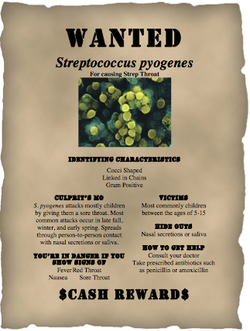 Large "WANTED" text at the topBelow the WANTED text write the name of the skeletal disorder.Below that include the picture along with the description of the skeletal disorder.Areas of the poster that list:
a. "Culprit's MO" (What causes this skeletal disorder )
b. "Victims" (Who often has this skeletal disorder ...)
c. "You're in Danger If..." (Symptoms)
d. "How to get Help" (Best cure/treatment)On a separate page from the poster or on the back or your poster you must list your sources in this format:
- Title of webpage, URL, Date Publish/Reviewed/AccessedBe creative!

When you finish your poster, turn it in to me. 